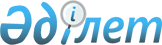 2000 жылдың 23 мамырында Астана қаласында өтетiн Қазақстан- британ сауда-өнеркәсіптiк кеңесiнің (ҚБСӨК) алтыншы отырысына дайындалу және өткiзу туралыҚазақстан Республикасы Үкіметінің Қаулысы 2000 жылғы 18 мамыр N 742

      Қазақстан-британ сауда-өнеркәсiптiк кеңесiнiң (бұдан әрi - Кеңес) алтыншы отырысына дайындалу және өткiзу мақсатында Қазақстан Республикасының Yкіметi ҚАУЛЫ ЕТЕДI: 

      1. Қазақстан Республикасының Сыртқы iстер министрлiгi Кеңестiң отырысына дайындалу жөнiндегi протоколдық-ұйымдастырушылық iс-шараларын орындауды қамтамасыз етсiн.     2. Қазақстан Республикасының Қаржы министрлiгi Қазақстан Республикасының Сыртқы iстер министрлiгiне Кеңестiң алтыншы отырысын өткiзуге 2000 жылға арналған республикалық бюджетте "Өкiлдiк шығыстар" бағдарламасы бойынша көзделген қаражаттың есебiнен, сметаға сәйкес (қосымша) қаражат бөлсiн.     3. Осы қаулы қол қойылған күнiнен бастап күшiне енедi.     Қазақстан Республикасының         Премьер-Министрі                                         Қазақстан Республикасы Yкiметiнiң                                              2000 жылдың 18 мамырдағы                                                   N 742 қаулысына                                                        қосымша        Қазақстан-британ сауда-өнеркәсiптiк кеңесiнің (ҚБСӨК) алтыншы              отырысын өткiзуге арналған шығыстардың сметасы                   (Астана қаласы, 2000 жылдың 23 мамыры)--------------------------------------------------------------------------- N !        Іс-шараның атауы                        !   Сомасы (теңгемен) р/с!                                                !---------------------------------------------------------------------------1.   "Окан-Интерконтиненталь-Астана" қонақ үйiнiң           129.600     конференц-залын жалдау     ("Стамбул" залы - 400 АҚШ долл.,      "Мәскеу" залы - 250 АҚШ долл.,      "Лондон" залы - 250 АҚШ долл. есебiмен)2.   Буфеттiк қызмет көрсету                                 66.240     Бiр адамға 5 АҚШ долларына 2 кофе-брейк      есебiмен (46 адам)3.   ҚБСӨК-тiң тең төрағасы - Қазақстан                     299.000     Республикасының Премьер-Министрi     Кеңсесiнiң Басшысы Қ.Б. Саудабаевтың     атынан ҚБСӨК-тiң тең төрағасы - "Бритиш Газ      Интернешнл" компаниясының вице-президентi     Ч. Бландтың құрметiне ресми түстiк ас     1 адамға 6500 теңге есебiмен (46 адам)4.   Ескерткiш сыйлықтар                                    48.000     Жиыны                                                  542.840---------------------------------------------------------------------------     Оқығандар:     Қобдалиева Н.М.     Орынбекова Д.К.          
					© 2012. Қазақстан Республикасы Әділет министрлігінің «Қазақстан Республикасының Заңнама және құқықтық ақпарат институты» ШЖҚ РМК
				